,Uczę się rysowaćJeśli chcesz nauczyć się ładnie rysować, popatrz na instrukcje, jak można to robić. Masz do wyboru łódkę, statek i konika.Jak narysować pieska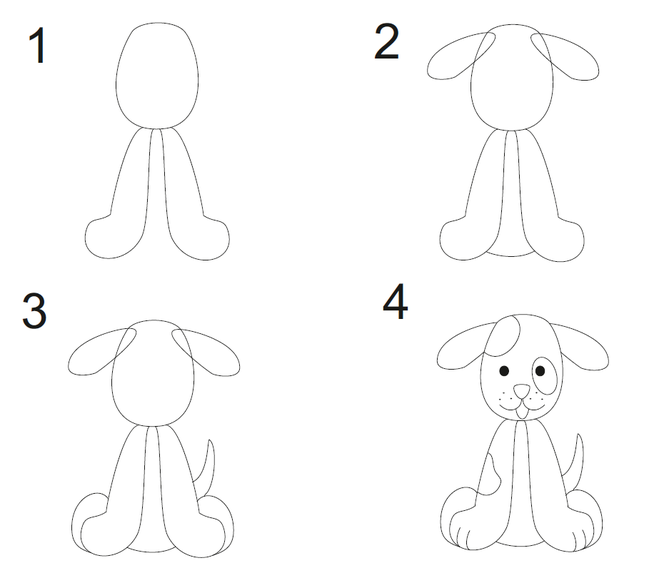 Jak narysować statek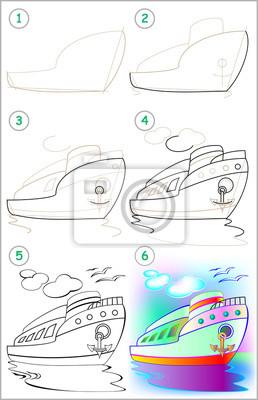 Jak narysować konika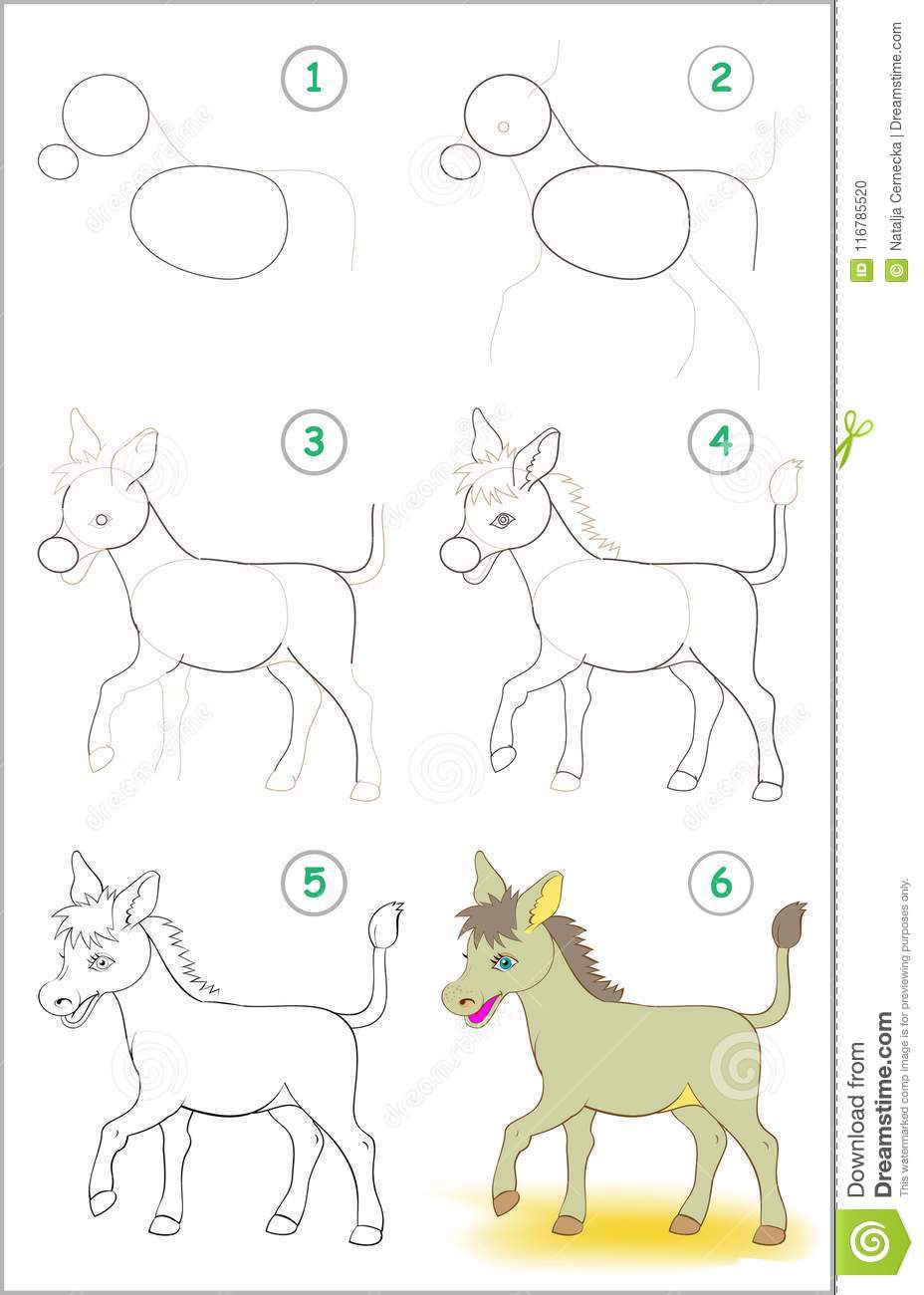 